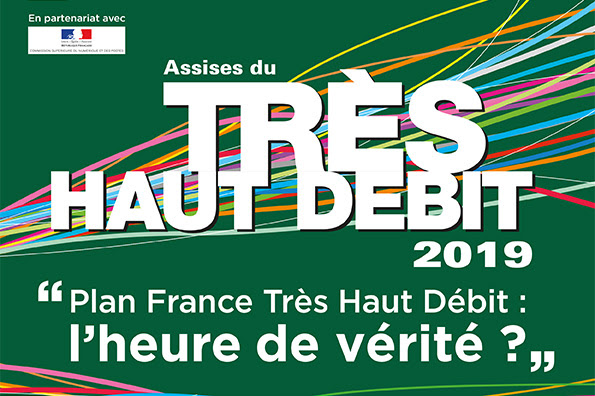 PROGRAMME 2019